Урок №203-204Тема урока: Свойства определенного интегралаДавайте повторим первообразные некоторых элементарных функций.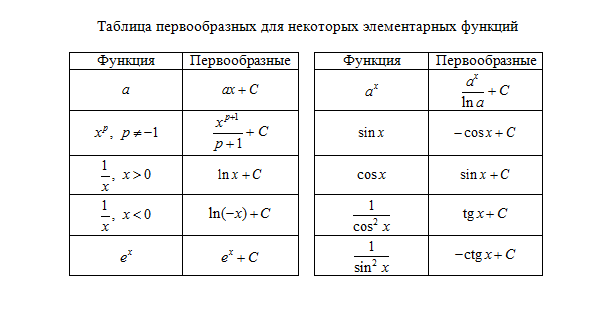 А теперь вспомним правила нахождения первообразных и формулу Ньютона-Лейбница.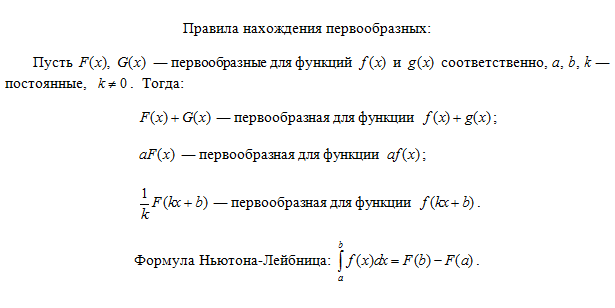 Тест1. Если для любого х из множества Х выполняется равенство F'(x)=f(x), то функцию F(x) называют … для функции f(x) на данном множестве:А) производнойВ) первообразнойС) обратнойД) непрерывной2. С помощью формулы Ньютона-Лейбница находят…А) определенный интегралВ) производнуюС) обратную функциюД) неопределенный интеграл3. Найдите множество первообразных для функции f(x)=2А) 0В) 2х+сС) 2хД) 24. Разность F(b)-F(a) называют … от функции f(x) на отрезке [a; b]А) производнойВ) интеграломС) первообразнойД) обратной функцией5. Совокупность всех первообразных функций F(x)+с для данной функции f(x) называется … функции f(x)А) область определенияВ) производнаяС) область значенийД) неопределенный интеграл.Ответы для взаимопроверки:К понятию определенного интеграла приводит задача нахождения площади криволинейной трапеции.Пусть на некотором интервале [a,b] задана непрерывная функцияЗадача: Построить ее график и найти S площадь фигуры, ограниченной этой кривой, двумя прямыми x = a и x = b, а снизу – отрезком оси абсцисс между точками x = a и x = b.Фигура aABb называется криволинейной трапециейПод определенным интегралом от данной непрерывной функции f(x) на данном отрезке [a;b] понимается соответствующее приращение ее первообразной.Числа a и b – пределы интегрирования, [a;b] – промежуток интегрирования.3. Изучение нового материала.Работа с учебником. Стр. 191-192, п.6.7.Рассмотреть основные свойства.Разобрать, что означает каждое свойство.Рассмотреть примеры применения свойств. 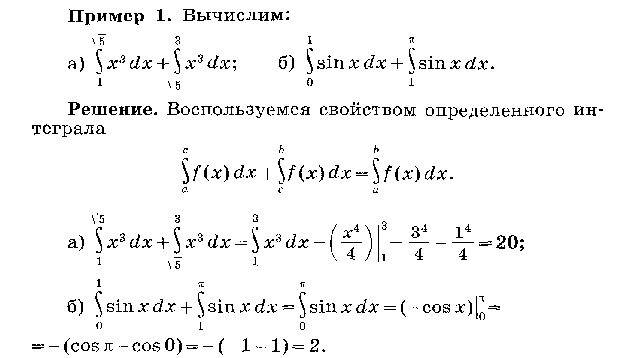 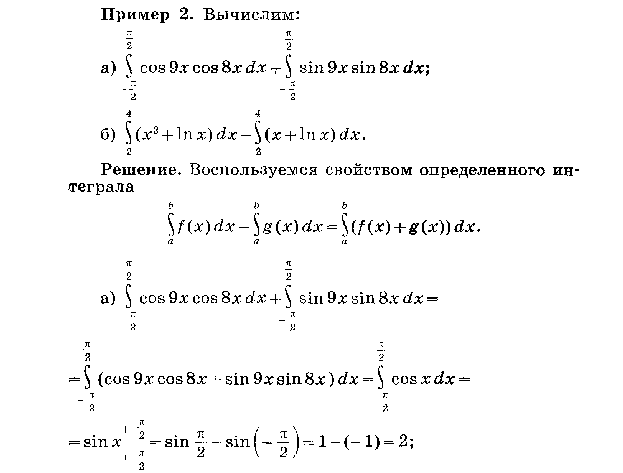 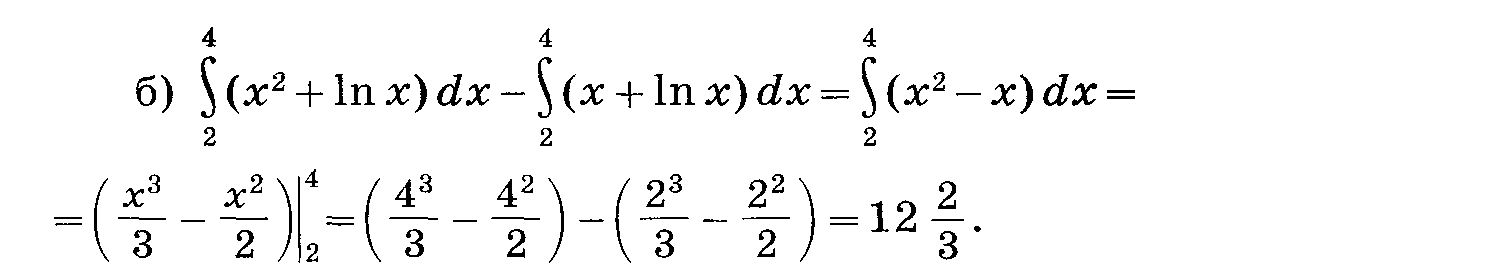 4.Закрепление знаний.Задание 1. Найдите определенные интегралы:1) 2) 3) 4)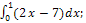 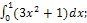 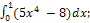 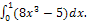 Ответы: 1); 2); 3) 4)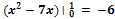 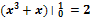 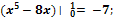 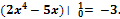 5.Домашнее задание.п. 6.7 выучить основные свойства, № 6.64(а,б), 6.65(в), 6.66(б,г)